Свидетельство о государственной регистрации права на земельный участок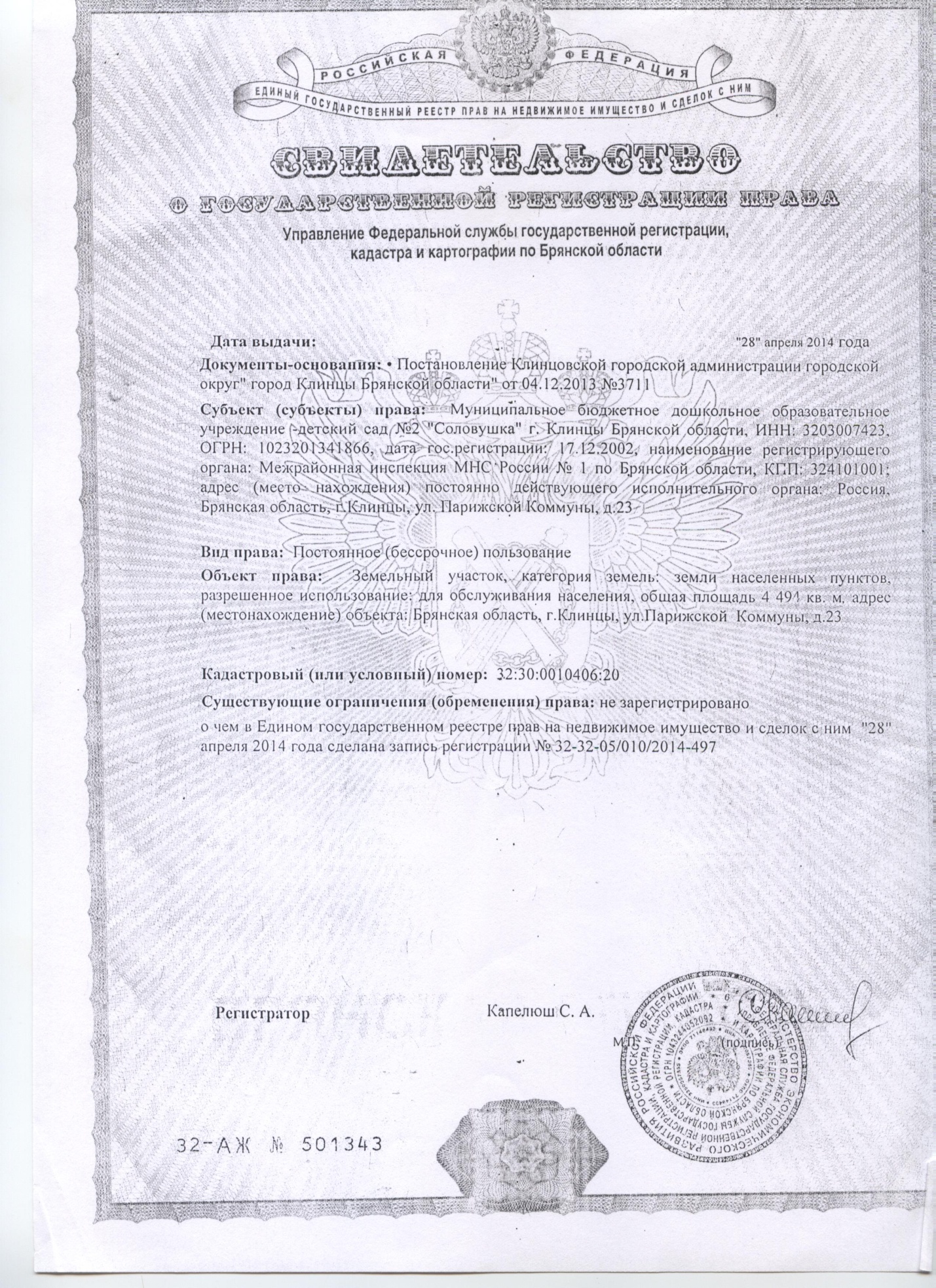 